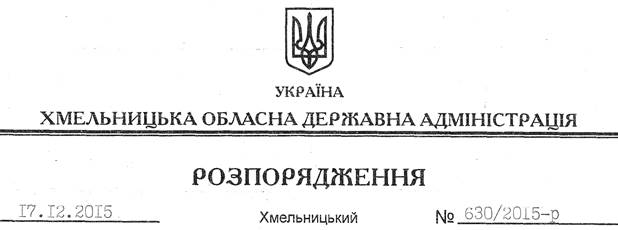 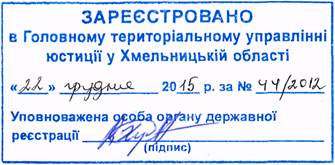 На підставі статей 6, 39 Закону України “Про місцеві державні адміністрації”:1. Внести зміни до розпорядження голови обласної державної адміністрації від 17 червня 2010 року № 306/2010-р “Про премію обласної державної адміністрації “За вагомі досягнення молоді у різних сферах суспільного життя”, зареєстрованого у Головному управлінні юстиції у Хмельницькій області 17 червня 2010 року за № 65/1528, виклавши пункти 3 та 7 у новій редакції: “3. Управлінню молоді та спорту обласної державної адміністрації забезпечити проведення урочистих церемоній вручення премії обласної державної адміністрації “За вагомі досягнення молоді у різних сферах суспільного життя”;“7. Контроль за виконанням цього розпорядження покласти на заступника голови обласної державної адміністрації відповідно до розподілу обов’язків.”.2. Внести зміни до Положення про премію обласної державної адміністрації “За вагомі досягнення молоді у різних сферах суспільного життя”, затвердженого розпорядженням голови обласної державної адміністрації від 17 червня 2010 року № 306/2010-р, зареєстрованого у Головному управлінні юстиції у Хмельницькій області 17 червня 2010 року за № 65/1528, виклавши його у новій редакції, що додається.3. Це розпорядження набирає чинності після державної реєстрації у Головному територіальному управлінні юстиції у Хмельницькій області з моменту його оприлюднення.4. Контроль за виконанням цього розпорядження покласти на заступника голови облдержадміністрації відповідно до розподілу обов’язків.Голова адміністрації								М.ЗагороднийПро внесення змін до розпорядження голови обласної державної адміністрації від 17 червня 2010 року № 306/2010-р